РЕШЕНИЕ  26.04.2023                                                                                                        № 84О рассмотрении представленияНа основании Представления прокурора Асекеевского района от 30.03.203 № 07-01-2023, «Об устранении нарушений требований Федерального законодательства о муниципальной собственности» Совет депутатов муниципального образования Рязановский сельсовет решил:Главе муниципального образования Рязановский сельсовет за ненадлежащее исполнение должностных обязанностей, а именно, за выявленные нарушения законодательства о муниципальной собственности, объявить замечание.Принять решение «Об утверждении Порядка подведения итогов продажи муниципального имущества и порядка заключения с покупателем договора купли-продажи муниципального имущества без объявления цены».Настоящее решение вступает в силу после обнародования.Председатель Совета депутатов                                                    С.С. Свиридова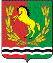 СОВЕТ ДЕПУТАТОВМУНИЦИПАЛЬНОГО ОБРАЗОВАНИЯ РЯЗАНОВСКИЙ СЕЛЬСОВЕТАСЕКЕЕВСКОГО РАЙОНА ОРЕНБУРГСКОЙ ОБЛАСТИчетвертого созыва